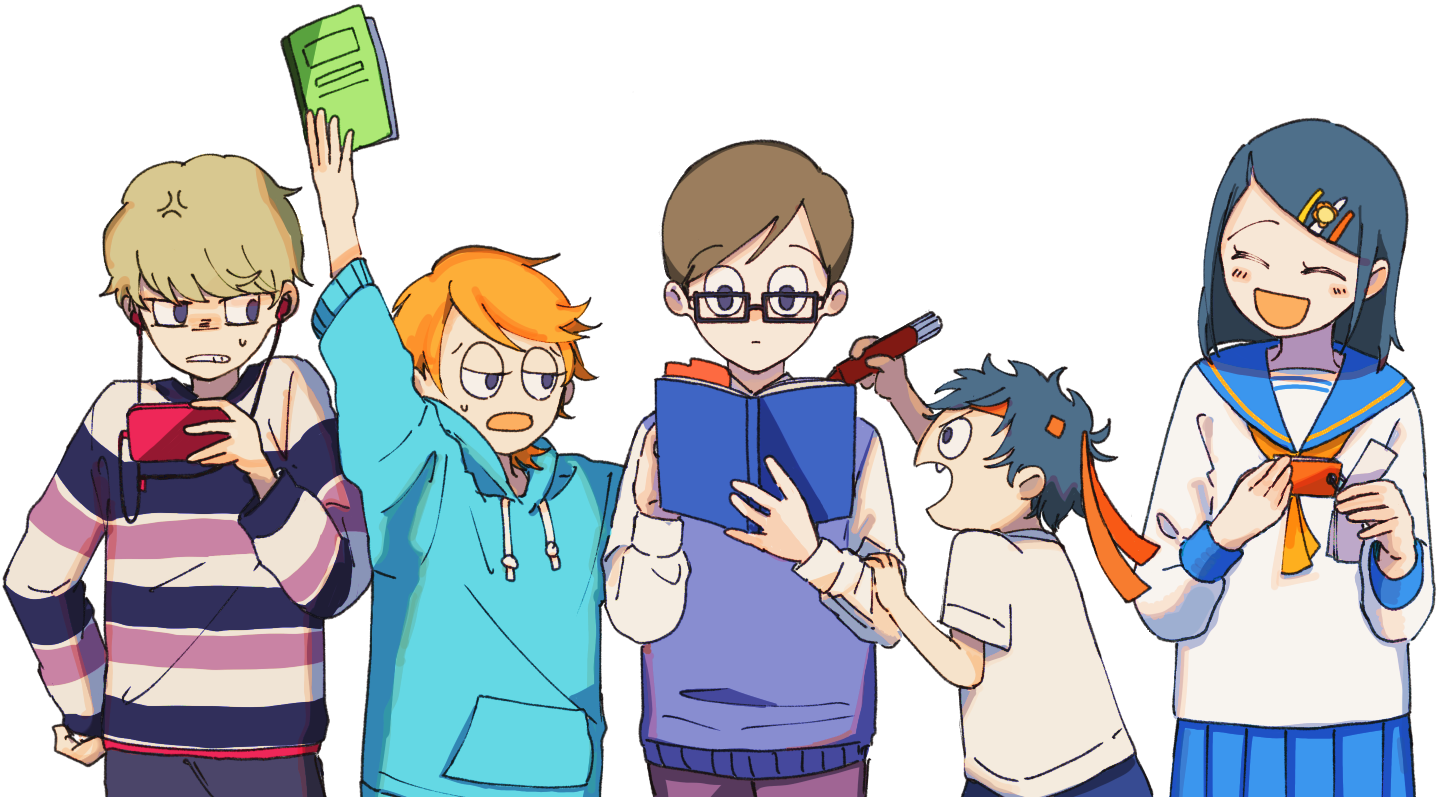 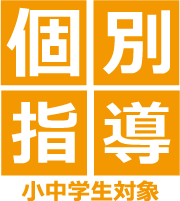 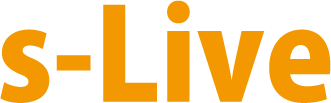 成績アップおめでとう！！がんばったね！！今回参加した講習の感想と、今後の意気込みを書いてください。頂いた感想に関しては、ホームページに一部掲載させて頂く場合があります。ご了承ください。尚、お名前は全て名字のみのイニシャルにさせて頂きますのでご安心ください。（例：山田ひろし　様　⇒　Y　）○をつけてください。　　　学校名　　　　　　　　　　　　　　　学年　　　　　名前（イニシャル）　　　　　 　　　　　　　　　　　　　　　 記入者　  本人 ・ 保護者